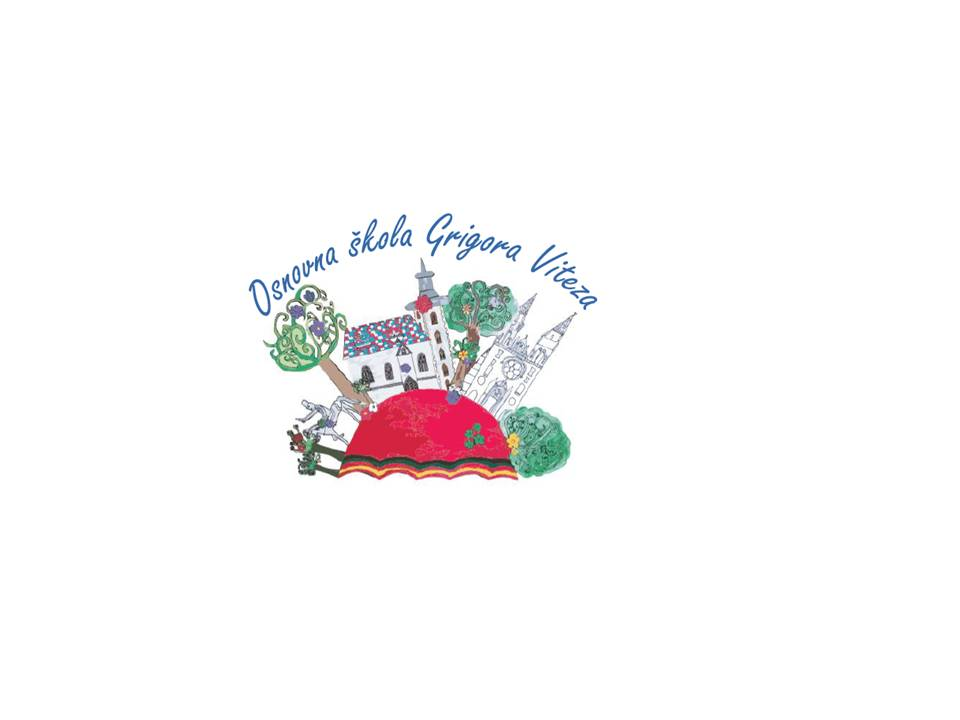 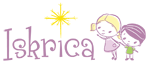 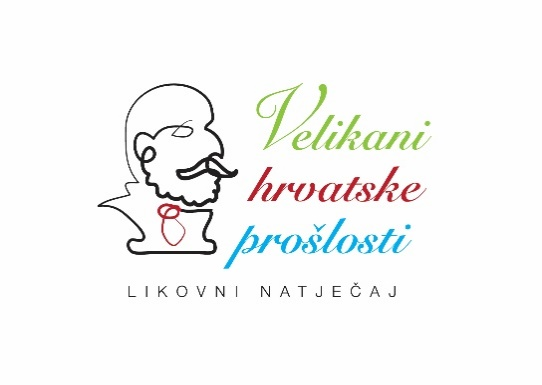 Likovni natječaj„Velikani hrvatske prošlosti”Prijava: 17. veljače 2022.Mjesto: ZagrebOrganizatori: Osnovna škola Grigora Viteza i Dječji vrtić „Iskrica“url:http://os-gviteza-zg.skole.hr/vijestihttp://www.vrtic-iskrica.zagreb.hr/„Kad si sretan, i sunce za tobom žuri.”Ivana Brlić-MažuranićMnogo prije nego dijete nauči čitati i pisati, ono ima potrebu slušati. Voli slušati glas bliskih osoba, glazbu, zvukove, priče. Vrlo brzo nakon slušanja, ono ima potrebu stvarati pa mu moramo oprostiti kada bojicom ili prljavim rukama krene crtati po bijelom zidu ili ogledalu. Stvaranje i kreativnost obilježja su svakog velikog i malog čovjeka, samo što to ponekad zaboravljamo ili prebrzo gubimo vjeru u sebe. Stoga odrasle trebamo podsjećati na ljepotu stvaranja i igre, a malene poticati da se što češće izražavaju i ostavljaju svoj šareni utisak u svijetu. Likovni natječaj „Velikani hrvatske prošlosti“ ima za cilj kroz likovne tehnike poticati kreativnost djeteta i želju za upoznavanjem vlastite kulture i nacionalnog identiteta. Prikazujući portrete važnih hrvatskih ličnosti, umjetnika, književnika, znanstvenika na  svoj način, djeca stiču uvid u jedinstvenost svojeg naroda i slobodu individualnog izražavanja. Uz slobodno odabrani likovni sadržaj, natječaj razvija vještinu  prikazivanja ljudskoga lika u vidu portreta.Motiv ovogodišnjeg, šestog po redu natječaja, pripao je jednoj od najznačajnijih spisateljica za djecu, svjetski priznatoj pripovjedačici s naših prostora, Ivani Brlić-Mažuranić.Natječaj s motivom Ivane Brlić-Mažuranić predviđen je za individualni rad djece vrtićke i rane školske dobi (1. – 4. razreda osnovne škole). Odabrana su likovna područja crtanje i slikanje kombiniranom likovnom tehnikom: flomasterom i vodenim bojama. Takva zanimljiva likovna tehnika zahtjeva veliki trud, ali i daje slobodu i kreativnost u novim rješenjima. Malo tko nije pratio šegrta Hlapića u njegovim zgodama, putovao čudesnom Šumom Striborovom, zaplesao uz topli plamen Domaćih i Malika Tintilinića, gledao svijet s ramena diva Regoča. Za te i mnoge druge nezaboravne dječje svjetove zaslužna je Ivana Brlić-Mažuranić. 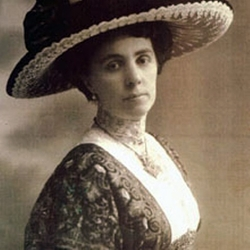 Rođena je u Ogulinu 18. travnja 1874. u uglednoj građanskoj obitelji Mažuranića. Otac Vladimir Mažuranić bio je pisac, odvjetnik i povjesničar, a djed  Ivan Mažuranić poznati pjesnik i političar. Školovala se privatno i stekla izvrsnu naobrazbu, između ostalog i u poznavanju stranih jezika, pa su joj i neki od prvih književnih pokušaja na francuskome jeziku. S obitelji se iz Ogulina prvo preselila u Karlovac, a potom u Jastrebarsko. Kao najstarija od četvero djece, naglo je morala odrasti, a roditelji su je već sa 17 godina zaručili za odvjetnika Vatroslava Brlića. Čim je navršila 18 godina dobivaju prvo dijete, a Ivana je tijekom života sedam puta postala majkom (petero djece je preživjelo). Iako se od malena bavi pisanjem, u mladosti se potpuno posvetila obitelji te je morala zanemariti svoj književni talent kojemu se vraća kada su djeca odrasla. Okružena djecom, dobro je razumjela dječju psihologiju i svijet mašte, što je svakako vidljivo u svim njenim djelima. Ivana Brlić-Mažuranić stvorila je svijet fantazije s elementima narodne mitologije pripovijedajući toliko virtuozno da je rado čitaju i djeca i odrasli, a često je nazivana hrvatskim Andersenom ili Tolkienom. Djela su joj prevedena na brojne svjetske jezike. Počela je pisati vrlo rano (poeziju, dnevnike i eseje), ali su joj djela objavljena tek početkom 20. stoljeća. Nakon izdavanja zbirke  pripovjedaka „Valjani i nevaljani“ koja je bila za privatnu uporabu, piše i članke i kratke priče za djecu u časopisima i novinama („Škola i praznici“). Značajnu je pozornost čitatelja zaokupila romanom „Čudnovate zgode šegrta Hlapića“, slikovito opisujući pustolovine malog šegrta. Biser njenog književnog stvaralaštva svakako je zbirka „Priče iz davnina“ u kojima  spaja znanje o slavenskoj mitologiji i folkloru i temeljne ljudske vrijednosti, tjerajući čitatelja da uvijek iznova, na kreativan način zauzima strane dobra i pobjeđuje zlo. Prvo izdanje imalo je šest priča (Kako je Potjeh tražio istinu, Ribar Palunko i njegova žena, Regoč, Šuma Striborova, Bratac Jaglenac i sestrica Rutvica, te Sunce djever i Neva Nevičica), a u trećem izdanju dodane su još dvije (Lutonjica Toporko i devet župančića i Jagor). Objavljene 1916., već 1922. dostupne su u New Yorku s engleskim prijevodom („Croatian Tales of Long Ago“), te dvije godine kasnije u Londonu.Izvrsno umijeće pripovijedanja, maštovitost i književni talent brzo je prepoznat te je u četiri godine šest puta predložena za Nobelovu nagradu za književnost. Unatoč nezavidnom položaju žene u to doba, i naši su priznati književnici prepoznali njen talent: Antun Branko Šimić oduševljen je Ivanom, koja „nema kod nas nijedne sebi dostojne literarne druge(...)”. Antun Gustav Matoš kritizira čitateljstvo i samu književnu kritiku jer ništa ne pišu o Ivani, a ističe da su njene pripovjetke nesumnjivo najbolje u hrvatskoj književnosti tog doba: „Nemam riječi za pohvalu te deliciozne fabule”. O njenom priznatom uspjehu govori i činjenica da ju je Hrvatska akademija znanosti i umjetnosti (nekadašnja JAZU) primila za svoju (dopisnu) članicu, kao prvu ženu kojoj je dodijeljena takva čast, a Školska knjiga, d.d. ustanovila je književnu nagradu Ivana Brlić-Mažuranić 1971. godine radi promicanja književnoga stvaralaštva za djecu i mladež do 14 godina. Iako u njenim svjetovima dobro uvijek pobjeđuje zlo, u njenom životu nije uvijek bilo tako. Nažalost, Ivana Brlić-Mažuranić nakon duge psihičke bolesti, okončala je život 21. rujna 1938. u bolnici na Srebrnjaku. Pokopana je na Zagrebačkom groblju Mirogoju, u obiteljskoj grobnici. Njena autobiografija pokazuje kako je cijelog života davala sve od sebe na području obitelji i majčinstva, ali joj je ljubav prema književnosti i pisanju ostala vječna strast: “Kad je počela dorašćivati četica moje djece i kad se je u njih pojavila običajna u to doba želja za čitanjem – učinilo mi se ujedanput da sam našla točku gdje se moja želja za pisanjem izmiruje s mojim shvaćanjem dužnosti.”Dječje radove za ovogodišnji likovni natječaj „Velikani hrvatske prošlosti” možete poslati do 17. veljače 2022. g., a  radovi će biti izloženi od 25. ožujka 2022. g. u virtualnoj formi na mrežnim stranicama OŠ Grigora Viteza i DV „ Iskrica“. Bit će pripremljen i katalog s radovima.
Djeca u dječjim vrtićima, kao i učenici u osnovnim školama, sa svojim će mentorima istražiti rad Ivane Brlić-Mažuranić o njen značaj za hrvatsku književnost. Djeca će vizualizirati njen lik i prikazati ga portretom na papiru, u skladu s vlastitim doživljajem.Pristigli radovi bit će podijeljeni u četiri kategorije:Djeca vrtićke dobiUčenice/učenici od 1. do 4. razreda osnovne školeDjeca vrtiće dobi i učenice/učenici od 1. do 4. razreda osnovne škole s teškoćamaPolaznici hrvatske nastave u inozemstvu (djeca vrtićke i rane školske dobi (1. – 4. razreda osnovne škole)Stručno povjerenstvo odabrat će najuspješnije radove koji će biti javno izloženi. Od izloženih će radova biti odabrana tri najuspješnija u svakoj od  kategorija, čiji će autori i mentori biti prigodno nagrađeni i pohvaljeni. Uz izložbu radova i završetak natječaja bit će tiskan i katalog s posebno uspješnim ostvarenjima.Predispozicije natječaja:
Rad treba biti na formatu do 35 cm x 30 cm i izrađen tehnikom flomastera i vodene boje. Na poleđini rada obvezno treba zalijepiti priložen i čitkim slovima popunjen obrazac sa sljedećim podatcima:ime, prezime autorice/autora,dob autorice/autora,razredni odjel,ime i prezime mentorice/mentora,telefonski broj mentorice/mentora,kategoriju ( 1., 2., 3. ili 4.),naziv i adresu ustanove,telefonski broj i e-mail adresu ustanoveRadovi koji neće imati priložen i čitko popunjen obrazac na poleđini, kao i oni koji neće biti u skladu s propozicijama natječaja, bit će izuzeti iz odabira. Pristigli radovi neće biti vraćeni autorima, ni mentorima.Sve radove potrebno je, do naznačenoga nadnevka, poslati  na sljedeće adrese: OŠ Grigora Viteza, Kruge 46, 10 000 Zagreb (za kategorije 2. i 4.),DV Iskrica, Kruge 3, 10 000 Zagreb (za kategorije 1. i 3.),s naznakom: Za natječaj „Velikani hrvatske prošlosti”.Roditelji ili skrbnici autora likovnih radova obvezni su učiteljima/mentorima dati pisanu suglasnost o javnome objavljivanju likovnoga rada i podataka o autoru (imena, prezimena, škole koju polazi i godišta). Podaci će biti objavljeni na mrežnim stranicama organizatora natječaja i u tiskanome katalogu likovnoga natječaja.Svake su nas godine djeca i mentori iznenadili i razveselili radovima koji su pristizali u velikom broju. Osjećali smo veselje i ponos gledajući različite crteže naših velikana iz prošlosti očima onih na kojima ostaje budućnost. Izrazite svoj doživljaj naše Ivane Brlić- Mažuranić i pokažite nam da bajke još postoje. Organizatori natječaja PRIJAVNI OBRAZACnatječaj „Velikani hrvatske prošlosti‟KATEGORIJA  (obvezno zaokružiti)Ime i prezime autora/autorice: .........................................................................Dob: ............................Razredni odjel: ............................................Ime i prezime mentorice/mentora:.....................................................................Telefonski broj mentorice/mentora:....................................................Naziv ustanove:............................................................................................Adresa ustanove:.........................................................................................e-mail adresa ustanove: ............................................................................Telefonski broj ustanove: ..........................................................................Napomena: Izrezati i zalijepiti na poleđinu likovnog uratka čitko popunjen prijavni obrazac.SUGLASNOSTnatječaj “Velikani hrvatske prošlosti“Suglasna/suglasan sam da osobni podatci moga djeteta _____________________________________________________________(ime i prezime djeteta)autora likovnoga rada na natječaju „Velikani hrvatske prošlosti“,budu, u svrhu objavljivanja rezultata likovnoga natječaja,javno objavljeni na mrežnim stranicama organizatora natječaja i u tiskanomekatalogu likovnoga natječaja.Podatci koji će biti objavljeni (ime, prezime, dob djeteta, škola/vrtić kojupolazi) bit će korišteni u svrhu objavljivanja rezultata natječaja ipromocije autora nagrađenih/pohvaljenih radova.Potpis roditelja/skrbnika: ___________________________________________Organizatori likovnoga natječaja „Velikani hrvatske prošlosti“-  DV „Iskrica“, Zagreb- OŠ Grigora Viteza, Zagreb1.2.3.4.